Как сделать капризного ребенка покладистым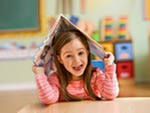 Беседы психолога о возрастных особенностях детейДети любого возраста бывают капризными. В зависимости от темперамента ребенка, его физического и эмоционального состояния капризничает он по разному: хнычет или в гневе кричит, визжит, кусается, швыряет все, что попадает под руку.Капризы маленького ребенка выражаются обычно в попытках добиться желаемого плачем, криком.Капризы могут быть случайными, эпизодическими, но могут превратиться и в привычную форму поведения при общении ребенка со взрослым. Малыш хнычет, плачет, часто находится в плохом настроении, стремиться настоять на своем, не принимая во внимание доводов, требований взрослых. 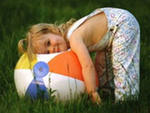 Капризы детей нельзя целиком отнести к возрастным особенностям; ошибочно считать, что капризы со временем могут пройти сами собой. Причины их возникновения следует искать прежде всего в характере отношений, сложившихся между взрослыми и детьми в семье.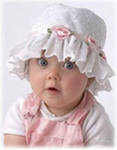 Основная причина детских капризов — неправильное воспитание. Чтобы устранить их, родителям нужно перестроить систему воспитания.Правильному воспитанию в семье часто мешает неразумная любовь родителей к детям.Ошибочно думать, что любить ребенка — значит угождать ему во всем, удовлетворять каждую его прихоть, превращать себя из воспитателя, каким должен быть взрослый по отношению к ребенку, в услужливого лакея, няньку.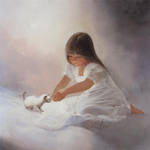 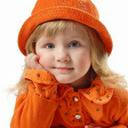 Обратите внимание: Детские капризы—это особенность поведения ребенка, которая выражается в нецелесообразных и неразумных действиях и поступках, в необоснованном противодействии и сопротивлении указаниям, советам, требованиям взрослых, в стремлении настоять на своем. Не любить детей нельзя. Своей непосредственностью, внутренней чистотой они невольно вызывают к себе чувство любви.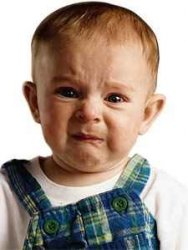 Помните: слепая родительская любовь расслабляет энергию и волю ребенка, превращает его в тирана семьи. Не окружайте подобной «любовью» ребёнка, в результате этого он вырастает черствым, бессердечным эгоистом, заботиться только о личном благополучии. Не поощряйте капризы вашего ребенка, его беспричинное хныканье, отучайте малыша от привычки всего добиваться капризным поведением. Старайтесь убедить ребенка, что капризничать нехорошо, этим он ничего не добьется; с капризными детьми не дружат сверстники, их не любят взрослые. Не допускайте при воспитании капризного ребенка излишней услужливости, не выражайте ему притворной жалости.Будьте в общении с вашим ребенком всегда жизнерадостны.Дети любят людей веселых, бодрых; слабых— недолюбливают, не уважают.Соблюдайте разумную строгость и требовательность по отношению к вашему ребенку. Это не мешает любви детей к родителям.Старайтесь, чтобы ваша требовательность была направлена против лжи, лукавства, капризов ребенка, а не на его запугивание.Ваши замечания должны быть справедливы и понятны малышу. Больше времени проводите с детьми, организуйте совместное чтение книг, посещение театра, создавайте уютную атмосферу в доме. Это отвлечет детей от капризов.Не подавляйте, а возвышайте личность вашего ребенка, особенно это относится к детям с  трудным характером. 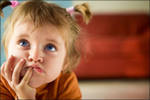 Помните: только благородные чувства способны исправить характер ребенка, изменить его невротическое поведение, улучшить его здоровье.И ещё: не воспитывайте малыша отрицанием. Многие родители почему-то любят частицу «не». «Не сиди так», «не делай этого» и т. д. Лучше обратиться к вашему ребенку в спокойной и позитивной форме: «Знаешь, лучше сесть вот так», «Это можно сделать по-другому, например, так...»Постарайтесь выбрать несколько минут и спокойно поговорите с вашим ребенком. Объясните ему, что хныканье неприемлемо. Очень важно, чтобы он понимал разницу между нормальным тоном и нытьем. 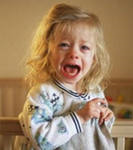 1 .Продемонстрируйте малышу, как звучит приемлемый тон, не думайте, что он это знает. Хныканье и нытьё может стать привычкой потому, что ребенок просто не понимает, что это раздражает. Будет замечательно, если вы покажите ему это на примере. Сначала покажите, как ребенок просит что либо ноющим тоном, затем продемонстрируйте спокойный тон. Пусть ребенок посмотрит со стороны на подобную ситуацию. Но не в коем случае не передразнивайте ребенка, помните, что ваша цель, что бы он понял, чего от него хотят, не подвергаясь при этом насмешкам.  2.Установите правила поведения. Объясните ребенку, что каждый раз за хныканье он будет получать отказ. Полностью откажитесь слушать его в такие моменты, при первых же звуках. Обычно хныканье прекращается, как только ребенок понимает, что это безрезультатно. Ребенок должен усвоить, что правило, введенное вами, не обсуждается. 3. Если всё же хныканье продолжается, введите штрафы. Вы должны показать ребенку, что не станете этого терпеть. Штрафные санкции нужно применять немедленно, несмотря на то, где вы находитесь, и в каком месте ребенок стал хныкать. Конечно это может причинить массу неудобств, но если вы действительно хотите положить этому конец, то должны тут же сказать ребенку: "Ты хныкаешь, мы сейчас же уходим. Ты знаешь правило."  Правила эффективны лишь тогда, когда вы их будете применять их каждый раз при плохом поведении. Помните, если вы не будете соблюдать правила, ситуация усугубится. Ребенок тут же поймет, что вы готовы уступать. Когда ребенок перестает капризничать и буря утихнет, обязательно поговорите с ним ласково, скажите, что вас огорчило его поведение.Подобный разговор необходим, чтобы у ребенка не возникло стойкого чувства вины. Поэтому, когда уже все прошло, не упрекайте его, не угрожайте малышу—помните, что в каком-то смысле ребенок сам себя наказал. 